Званиеприсваевается_______________________Девиз рыцарства: Жизнь – Отечеству, душу – Богу,                            Сердце - даме, честь – никому!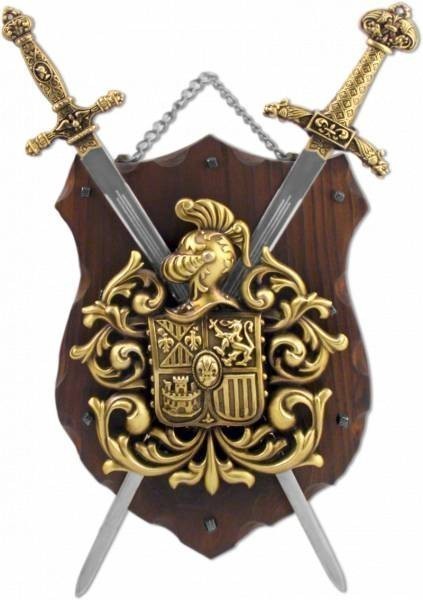 Председатель жюри Рыцарского турнира:                                   Л.Д. Яковлева19 февраля 2014 годЗваниеприсваевается_______________________Девиз рыцарства: Жизнь – Отечеству, душу – Богу,                            Сердце - даме, честь – никому!Председатель жюри Рыцарского турнира:                                 Л.Д. Яковлева19 февраля 2014 годЗваниеприсваевается_______________________Девиз рыцарства: Жизнь – Отечеству, душу – Богу,                             Сердце - даме, честь – никому!Председатель жюри Рыцарского турнира:                                   Л.Д. Яковлева19 февраля 2014 годЗваниеприсваевается_______________________Девиз рыцарства: Жизнь – Отечеству, душу – Богу,                             Сердце - даме, честь – никому!Председатель жюри Рыцарского турнира:                                   Л.Д. Яковлева19 февраля 2014 годЗваниеприсваевается_______________________Девиз рыцарства: Жизнь – Отечеству, душу – Богу,                            Сердце - даме, честь – никому!Председатель жюри Рыцарского турнира:                                   Л.Д. Яковлева19 февраля 2014 годЗваниеприсваевается_______________________Девиз рыцарства: Жизнь – Отечеству, душу – Богу,                             Сердце - даме, честь – никому!Председатель жюри Рыцарского турнира:                                   Л.Д. Яковлева19 февраля 2014 год